CC2 Practice Mid-Term				Name:						Multiple Choice: Select the correct answer. 1) 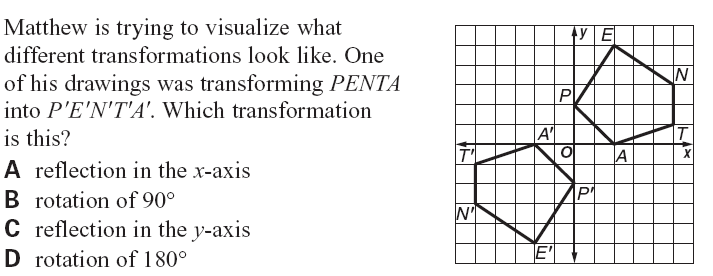 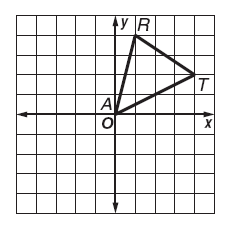 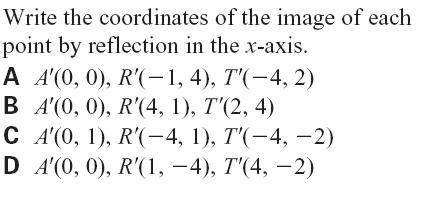 2) 									3) If     RAT is dilated by a scale factor of 2, 	what are the coordinates of R’?						 (1, 4)											     B.   (2, 8)
C.  (8, 2)	D.  (2, 1)4) A rotation is a transformation that does what?		Flips or foldsSpins or turnsBoth a and bNone of these5) Given A (1, 2), B (1, 4), and C (3, 4), find the image of A under a counterclockwise rotation of 90 degrees about the origin. 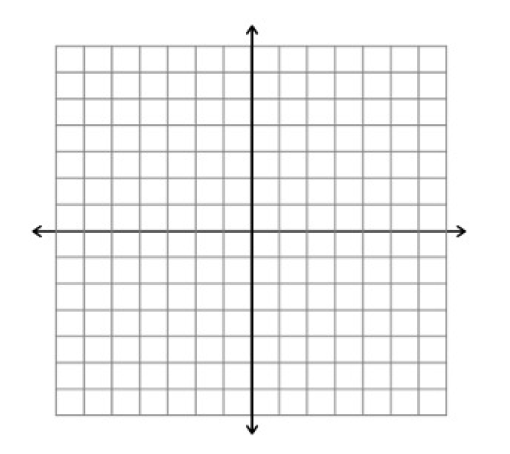  A’(-2, 1)A’(-1, -2)A’(-2, -1)A’(2, -1)6) Using the figure provided, write a rule to translate figure #3 to figure #4.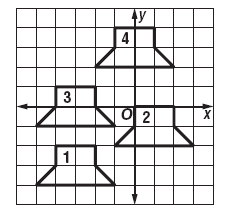 (x,y) - > (x+3, y+3)(x,y) - > (x-3, y+3)(x,y) - > (x+2, y-1)(x,y) - > (3x, 1y)7) Memorize transformation rules: Dilation of scale factor k: Translation of (a, b): Reflection across y-axis: 	Reflection across x-axis: Reflection across y= x: 			Reflection across y= -x: Reflection across origin:  		Rotation 180o: Rotation 90o CCW (and 270o CW): 		Rotation 270o CCW (and 90o CW: For questions 8-10, refer to the graph of the function G(x) to the right.8) For G(x), which of the following is an accurate description of the transformation y=G(x-3)+4?a) G(x) translated up 3 units and left 4 units.b) G(x) translated right 3 units and down 4 units.c) G(x) translated right 3 units and up 4 units.d) G(x) translated left 3 units and up 4 units. 9) For G(x), which of the following is an accurate description of the transformation y= -G(x) + 6?a) G(x) reflected of the x-axis and translated down 6 units.b) G(x) reflected of the x-axis and translated up 6 units.c) G(x) reflected of the y-axis and translated down 6 units.d) G(x) reflected of the y-axis and translated up 6 units.10) For G(x), which of the following is an accurate description of the transformation y= -G(x - 4) - 6?a) G(x) reflected of the x-axis, translated right 4 units and down 6 units.b) G(x) reflected of the x-axis, translated left 4 units and up 6 units.c) G(x) reflected of the y-axis, translated right 4 units and down 6 units.d) G(x) reflected of the y-axis, translated left 4 units and up 6 units.11)  What are the factors of the quadratic equation A)  (x + 2)(x + 12)		B)  (x – 4)(x – 6)C)  (x – 2)(x – 12)		D)  (x + 4)(x + 6)12)  What are the factors of the quadratic equation ?A)  (x + 4)(x + 4)		B)  (x – 2)(x + 8)C)  (x + 2)(x – 8)		D)  (x – 4)(x + 4)13)  What are the solutions for the quadratic equation ?A)  {2,-3}		B)  {-2,3}		C)  {2,-6}		D)  {-2,-6}14)  What are the solutions to the quadratic equation A) {6,-5}		B) {1,-.3333}		C) {-1,.3333}		D) {2,.6667}15)  What is the discriminant for the quadratic function A)  4			B)  -7			C)  -32			D)  64 Use the following equations for questions 16-18 below:I:      II:      III:    IV:    16)  Using the above information, which equation(s) best represent a quadratic function with a minimum point?A)  I only				B) IV onlyC)  I & II only				D) III & IV only17)  Using the above information, determine which equation represents a quadratic function with zero solutions? (*hint* use your discriminant formula)A)  Choice I		B)  Choice II		C)  Choice III		D)  Choice IV18)  Using the above information, determine which equation represents a quadratic function with one solutions?  (*hint* use your discriminant formula)A)  Choice I		B)  Choice II		C)  Choice III		D)  Choice IV19)  Given the graph of the parent function below, , which of the following graphs correctly represents the equation .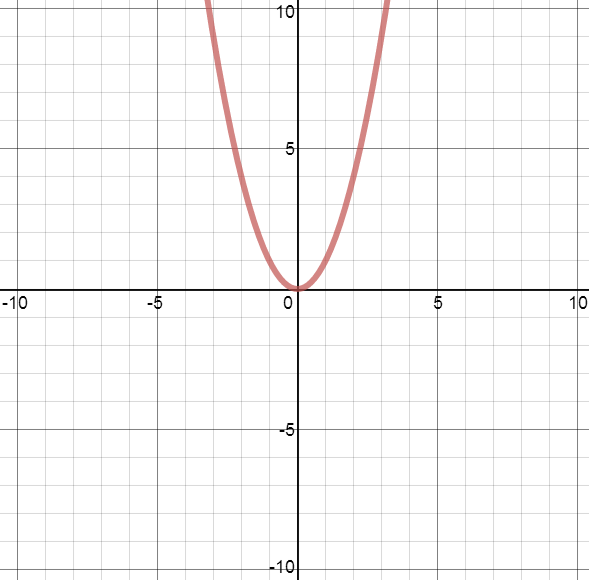 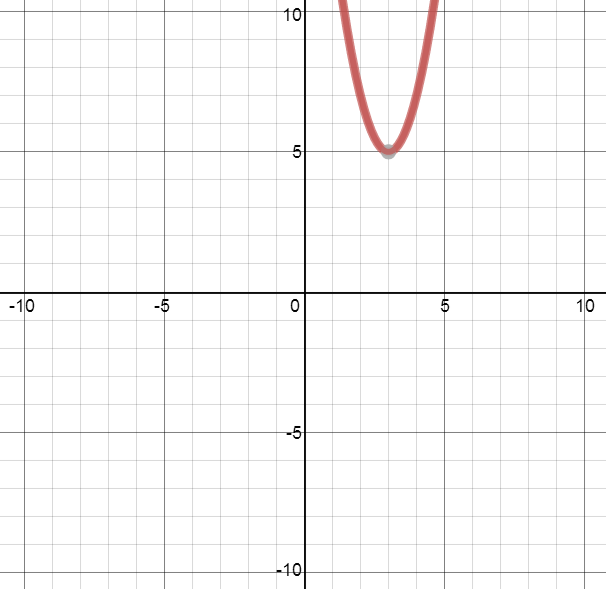 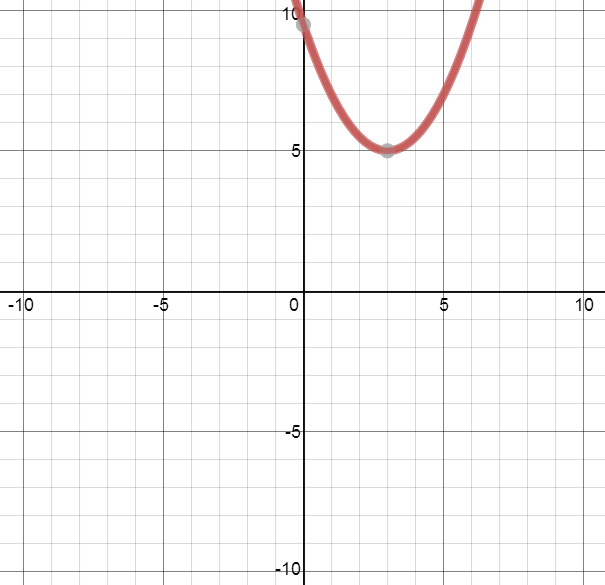 A)  								B)C)								D)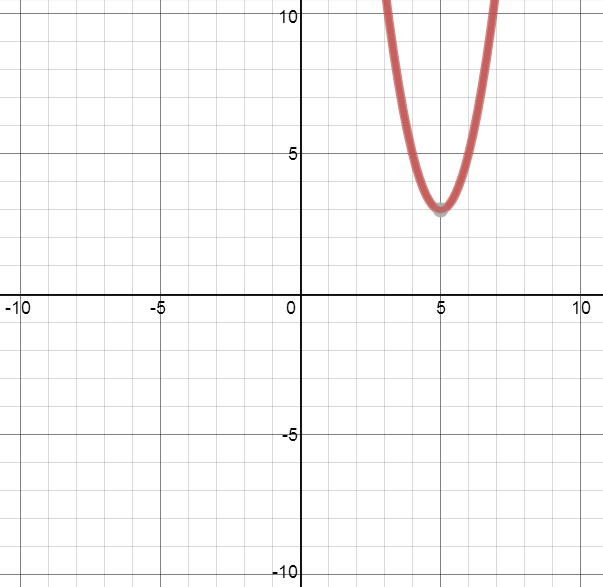 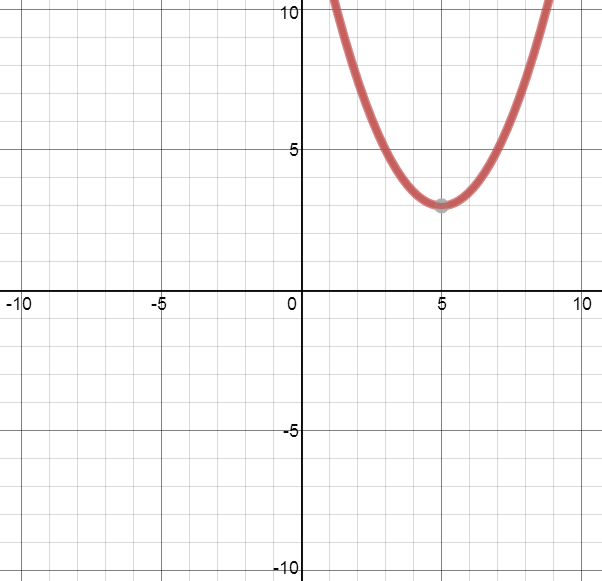 For Questions 20 & 21, please refer to the example below.An arrow is shot across a field into a target area on the ground in a competition.  The model for the arrow’s trajectory can be used with the equation  y =  .20)  After 10 seconds have passed, how high is the arrow in the sky?A)  40 yardsB)  45 yardsC)  30 yardsD)25 yards21)  How long will it be before the arrow finally strikes the ground?A)  16 secondsB)  17 secondsC)  18 secondsD)  20 secondsUse the following function to answer question 22 22) Select the best description for the above functionA)  Vertical stretch by ½ , Right 3, down 2 B) Vertical Compression by ½ , right 3, down 2C) Vertical Compression by ½, right 3 and up 2D) Vertical Compression by ½ , left 3 and up  2Solve the quadratic equation by completing the square. 23)  x2 – 12x = 38 A) 6 ± 74 	B) -6 ± 4 2 	C) 6 ± 4 2 	D) -6 ± 74 24) x2 – 2x -24 = 0A) 26, -24 	B) -26 , 24 	C) 6 , -4		D) -6, 4 25)  (x + 3) 2 = 3  A) -3 ± 3 	B) 3 ± 3 		C) ±6 		D) ± 6Write the number as a product of the real number and i. Simply.26)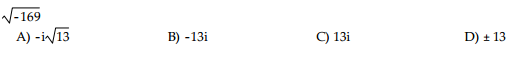 27)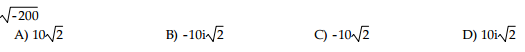 28) 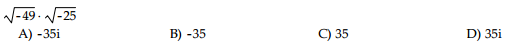 29)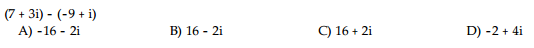 30)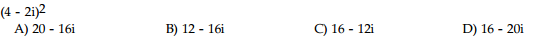 Find the nonreal complex solutions of the equation.31) 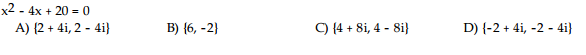 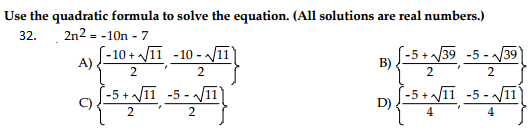 Use the exponents rules in order to simply.33) x2 ● x3 =A) X 6                                        B)  x 5                                                   C) x -1                                                   D) x34) 16y 7             8 yA) 2y7                                        B)  2y6                                C) 8y  7                                               D) 8y635) (4x2 y3z0) 28 x4 y6                          B)  16 x4 y6                         C) 16 x4 y5                               D) 8 x4 y5                               	B)		C)		D) Simplify the expression.  Write the answer with positive exponents.37)	B)		C)		D)	